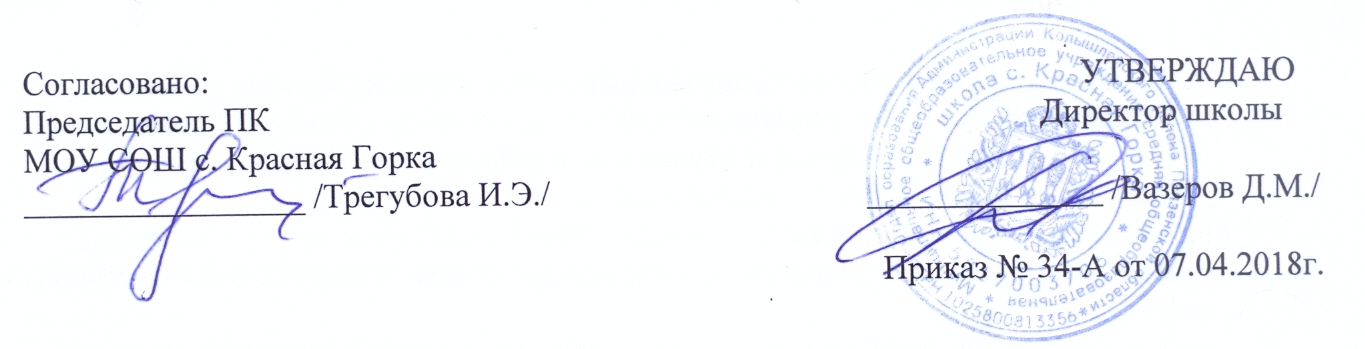 ПРАВИЛА ВНУТРЕННЕГО ТРУДОВОГО РАСПОРЯДКАдля работников детского оздоровительного лагеря « ОЛИМП»с дневным пребыванием при МОУ СОШ с. Красная Горка(июнь 2018 года).1. Общие положенияПравила внутреннего трудового распорядка лагеря с дневным пребыванием «ОЛИМП» при МОУ СОШ с. Красная Горка - локальный нормативный акт, разработан и утвержден в соответствии со статьями 189, 190 Трудового кодекса Российской Федерации и имеет своей целью способствовать правильной организации работы коллектива лагеря, рациональному использованию рабочего времени, укреплению трудовой дисциплины.2. Прием в лагерь работников2.1. На должности, в соответствии со штатным расписанием работников лагеря, назначаются лица из числа работников МОУ СОШ с. Красная Горка2.2. При назначении на должность работник лагеря предоставляет санитарную книжку с медицинским заключением о состоянии здоровья.2.3. К работе в лагере могут привлекаться специалисты учреждений, оказывающих услуги детям и подросткам (педагог-психолог, медицинские работники).3. Прием в лагерь детей3.1. В лагерь принимаются дети в возрасте от 6 до 14 лет.3.2. При приеме в лагерь родители предоставляют:- заявление;-  ксерокопию свидетельства о рождении или паспорта4. Рабочее времяВремя, в течение которого работник в соответствии с правилами внутреннего распорядка лагеря исполняет обязанности, возложенные на него должностной инструкцией.4.1. В лагере устанавливается 6- дневная рабочая неделя.4.2. Продолжительность смены лагеря с дневным пребыванием - 6 рабочих дней.4.3. Режим работы лагеря устанавливается в соответствии с гигиеническими требованиями.4.4. Режим  работы   сотрудников  лагеря   определяется   графиком  работы  персонала, который утверждается начальником лагеря, объявляется работнику лагеря и вывешивается на видном месте. Воспитатель отряда приходит за 15 минут до начала работы лагеря, начальник лагеря - за 30 минут.4.5. В лагере устанавливается следующий трудовой распорядок:08.00 - приход начальника лагеря, воспитателей, индивидуальный прием детей; 8.30- начало работы лагеря; 8:45   -линейка;  завтрак;- организация и проведение коллективных творческих дел, прогулки; 13:00 - обед;14:30- 16:00-дневной сон;  16:00-16:20-полдник; 16:20 интеллектуальный час; 18:00 - уход детей домой4.6. Начальник лагеря организует учет явки на работу и уход с нее работников лагеря.4.7. Воспитатели ведут учет явки детей в ведомости посещений.5. Права и обязанности работников лагеря5.1. Работники имеют право:- на безопасные условия труда;- отдых, обеспеченный установлением нормальной продолжительности рабочего времени;- защиту своих прав;- возмещение вреда, причиненного работнику в связи с исполнением им трудовых обязанностей.5.2.  Обязанности работников:- все работники лагеря обязаны добросовестно выполнять свои обязанности в соответствии с должностной инструкцией, настоящими правилами;- соблюдать дисциплину, установленную продолжительность рабочего времени;- своевременно выполнять распоряжения начальника лагеря;- своевременно проводить инструктажи по технике безопасности;- соблюдать требования охраны труда и техники безопасности, незамедлительно сообщать начальнику лагеря о возникновении ситуации, представляющей угрозу жизни и здоровью людей, случаях травматизма;- нести ответственность за жизнь и здоровье детей;- соблюдать правила пожарной безопасности;- содержать мебель, оборудование лагеря в аккуратном состоянии, поддерживать чистоту помещений лагеря;- посещать заседания педагогических советов лагеря.6. Права и обязанности родителей6.1. Родители имеют право:- выбирать для своего ребенка направленность работы отряда в его возрастной группе;- получать достоверную информацию о деятельности лагеря;- представлять и защищать интересы своего ребенка в установленном законом порядке;- оказывать помощь в организации работы лагеря.6.2.  Обязанности родителей:- следить за своевременным приходом детей в лагерь;- обеспечить ребенка головным убором, одеждой, обувью по погоде;- информировать воспитателя или начальника лагеря о причине отсутствия ребенка в лагере;- заранее информировать воспитателя в письменном виде о планируемом отсутствии ребенка в лагере по семейным обстоятельствам;- проводить   с  ребенком   беседы  о  безопасном   поведении,   соблюдении  правил поведения   в общественных местах.7. Основные права и обязанности детей, посещающих ДОЛ «ОЛИМП»7.1. Учащиеся имеют право:- на безопасные условия пребывания;- отдых;- реализацию творческих, познавательных интересов в образовательном пространстве лагеря;- оздоровительные процедуры;- достоверную информацию о деятельности лагеря;- защиту своих прав.7.2. Учащиеся обязаны:- соблюдать дисциплину, режим работы лагеря, правила пожарной безопасности, личной гигиены;- бережно относиться к имуществу лагеря;- поддерживать чистоту и порядок в помещении и на территории лагеря;- находиться в своем отряде в течение времени пребывания в лагере;-незамедлительно сообщать воспитателю или начальнику лагеря о возникновении ситуации, представляющей угрозу жизни и здоровью людей, случаях травматизма.8. Поощрения8.1. Работники лагеря могут быть представлены к денежному поощрению директору ОУ.8.2. Для детей и сотрудников в лагере могут быть использованы следующие меры поощрения:- благодарность;- грамота.8.3. Решение о поощрении принимается администрацией лагеря по итогам работы лагерной смены.9. Применение дисциплинарных взысканий9.1. Нарушение правил техники безопасности, правил внутреннего трудового распорядка работником лагеря   влечет   за   собой    применение   мер   дисциплинарного   взыскания   в    соответствии   с законодательством.9.2. Нарушение ребенком правил техники безопасности, поведения обсуждается с ним, приглашаются его родители.9.3. За нарушение трудовой дисциплины администрация лагеря может применить следующие меры взыскания:-выговор;- строгий выговор.Для применения взыскания, от нарушителя трудовой дисциплины должно быть затребовано объяснение в письменной форме. Отказ работника дать объяснение не может служить препятствием для применения взыскания.Приказ о применении дисциплинарного взыскания объявляется работнику, подвергнутому взысканию, под роспись в трехдневный срок. В необходимых случаях приказ доводится до сведения работников лагеря.9.4. В случаях грубого нарушения ребенком правил техники безопасности, настоящих правил ребенок может быть отчислен из лагеря.